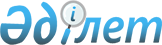 О внесении изменений и дополнения в решение районного маслихата от 22 декабря 2009 года N 19/192 "О районном бюджете на 2010-2012 годы"
					
			Утративший силу
			
			
		
					Решение XXVII сессии Каркаралинского районного маслихата Карагандинской области от 2 ноября 2010 года N 27/270. Зарегистрировано Управлением юстиции Каркаралинского района Карагандинской области 5 ноября 2010 года N 8-13-89. Утратило силу - письмом аппарата Каркаралинского районного маслихата Карагандинской области от 6 апреля 2011 года N 30      Сноска. Утратило силу - письмом аппарата Каркаралинского районного маслихата Карагандинской области от 06.04.2011 N 30.

      В соответствии с Бюджетным кодексом Республики Казахстан от 4 декабря 2008 года, Законом Республики Казахстан от 23 января 2001 года "О местном государственном управлении и самоуправлении в Республике Казахстан" районный маслихат РЕШИЛ:



      1. Внести в решение Каркаралинского районного маслихата от 22 декабря 2009 года N 19/192 "О районном бюджете на 2010-2012 годы" (зарегистрировано в Реестре государственной регистрации нормативных правовых актов за N 8-13-72, опубликовано в газете "Қарқаралы" от 26 декабря 2009 года N 101-104 (10849), в которое внесены изменения и дополнения решением Каркаралинского районного маслихата от 23 февраля 2010 года N 21/218 "О внесении изменений в решение сессии районного Маслихата от 22 декабря 2009 года N 19/192 "О районном бюджете на 2010-2012 годы" (зарегистрировано в Реестре государственной регистрации нормативных правовых актов за N 8-13-79, опубликовано в газете "Қарқаралы" от 13 марта 2010 года N 21-22 (10869), решением Каркаралинского районного маслихата от 15 апреля 2010 года N 22/228 "О внесении изменений и дополнений в решение районного Маслихата от 22 декабря 2009 года N 19/192 "О районном бюджете на 2010-2012 годы" (зарегистрировано в Реестре государственной регистрации нормативных правовых актов за N 8-13-80, опубликовано в газете "Қарқаралы" от 1 мая 2010 года N 35-36 (10885), решением Каркаралинского районного маслихата от 29 июля 2010 года N 23/242 "О внесении изменений в решение районного Маслихата от 22 декабря 2009 года N 19/192 "О районном бюджете на 2010-2012 годы" (зарегистрировано в Реестре государственной регистрации нормативных правовых актов за N 8-13-86, опубликовано в газете "Қарқаралы" от 14 августа 2010 года N 65-66 (10877), решением Каркаралинского районного маслихата от 10 сентября 2010 года N 26/264 "О внесении изменений в решение районного маслихата от 22 декабря 2009 года N 19/192 "О районном бюджете на 2010-2012 годы" (зарегистрировано в Реестре государственной регистрации нормативных правовых актов за N 8-13-88, опубликовано в газете "Қарқаралы" от 25 сентября 2010 года N 77-78 (10889), следующие изменения и дополнение:



      1) в пункте 1:

      в подпункте 1):

      цифры "3525939" заменить цифрами "3505078";

      цифры "317625" заменить цифрами "321423";

      цифры "2827" заменить цифрами "3087";

      цифры "5842" заменить цифрами "6645";

      цифры "3199645" заменить цифрами "3173923";

      в подпункте 2):

      цифры "3589377" заменить цифрами "3568516";

      в подпункте 3):

      в абзаце первом цифры "9793" заменить цифрами "9640";

      в абзаце третьем цифру "0" заменить цифрами "153";

      в подпункте 5):

      цифры "минус 73231" заменить цифрами "минус 73078";

      в подпункте 6):

      цифры "73231" заменить цифрами "73078";

      цифру "0" заменить цифрами "153";



      2) в пункте 5:

      цифры "16623" заменить цифрами "16611";



      3) в пункте 6:

      цифры "12291" заменить цифрами "12285";



      4) пункт 9 исключить;



      5) в пункте 19:

      цифры "17700" заменить цифрами "16810";



      6) в пункте 21:

      цифры "756749" заменить цифрами "732116";



      7) в пункте 23:

      цифры "19859" заменить цифрами "17906";

      цифры "3485" заменить цифрами "3435";

      цифры "600" заменить цифрами "60";

      цифры "609" заменить цифрами "558";

      цифры "1600" заменить цифрами "960";

      цифры "3075" заменить цифрами "4247";

      цифры "350" заменить цифрами "260";

      в абзаце восьмом:

      цифры "10140" заменить цифрами "7916";

      знак препинания "." заменить знаком препинания ";";

      дополнить абзацем девятым следующего содержания:

      "единовременная материальная помощь детям-инвалидам до 16 лет – 470 тысяч тенге.";



      8) в пункте 24:

      цифры "5500" заменить цифрами "3200";



      9) приложения 1, 4, 6 к указанному решению изложить в новой редакции согласно приложениям 1, 2, 3 к настоящему решению.



      2. Настоящее решение вводится в действие с 1 января 2010 года.      Председатель 27 сессии,

      секретарь районного маслихата              О. Жукубаев

Приложение 1

к решению Каркаралинского

районного Маслихата

от 2 ноября 2010 года N 27/270Приложение 1

к решению Каркаралинского

районного Маслихата

от 22 декабря 2009 года N 19/192 

Районный бюджет на 2010 год

Приложение 2

к решению Каркаралинского

районного Маслихата

от 2 ноября 2010 года N 27/270Приложение 4

к решению Каркаралинского

районного Маслихата

от 22 декабря 2009 года N 19/192 

Целевые трансферты и бюджетные кредиты на 2010 год

Приложение 3

к решению Каркаралинского

районного Маслихата

от 2 ноября 2010 года N 27/270Приложение 6

к решению Каркаралинского

районного Маслихата

от 22 декабря 2009 года N 19/192 

Бюджетные программы города, поселка, сельских (аульных) округов на 2010 год      продолжение таблицы      продолжение таблицы      продолжение таблицы      продолжение таблицы      продолжение таблицы      продолжение таблицы
					© 2012. РГП на ПХВ «Институт законодательства и правовой информации Республики Казахстан» Министерства юстиции Республики Казахстан
				КатегорияКатегорияКатегорияКатегорияСумма (тыс. тенге)КлассКлассКлассСумма (тыс. тенге)ПодклассПодклассСумма (тыс. тенге)НаименованиеСумма (тыс. тенге)12345Доходы35050781Налоговые поступления32142301Подоходный налог882742Индивидуальный подоходный налог8827403Социальный налог1165281Социальный налог11652804Hалоги на собственность811531Hалоги на имущество446513Земельный налог47244Hалог на транспортные средства245785Единый земельный налог720005Внутренние налоги на товары, работы и услуги328882Акцизы18633Поступления за использование природных и других ресурсов285004Сборы за ведение предпринимательской и профессиональной деятельности252508Обязательные платежи, взимаемые за совершение юридически значимых действий и (или) выдачу документов уполномоченными на то государственными органами или должностными лицами25801Государственная пошлина25802Неналоговые поступления308701Доходы от государственной собственности19505Доходы от аренды имущества, находящегося в государственной собственности195006Прочие неналоговые поступления11371Прочие неналоговые поступления11373Поступления от продажи основного капитала664501Продажа государственного имущества, закрепленного за государственными учреждениями114003Продажа земли и нематериальных активов55051Продажа земли55054Поступления трансфертов317392302Трансферты из вышестоящих органов государственного управления31739232Трансферты из областного бюджета3173923Функциональная группаФункциональная группаФункциональная группаФункциональная группаФункциональная группаСумма (тыс. тенге)Функциональная подгруппаФункциональная подгруппаФункциональная подгруппаФункциональная подгруппаСумма (тыс. тенге)Администратор бюджетных программАдминистратор бюджетных программАдминистратор бюджетных программСумма (тыс. тенге)ПрограммаПрограммаСумма (тыс. тенге)НаименованиеСумма (тыс. тенге)123456II. Расходы356851601Государственные услуги общего характера3388531Представительные, исполнительные и другие органы, выполняющие общие функции государственного управления305619112Аппарат маслихата района (города областного значения)13800001Услуги по обеспечению деятельности маслихата района (города областного значения)13800122Аппарат акима района (города областного значения)68449001Услуги по обеспечению деятельности акима района (города областного значения)68449123Аппарат акима района в городе, города районного значения, поселка, аула (села), аульного (сельского) округа223370001Услуги по обеспечению деятельности акима района в городе, города районного значения, поселка, аула (села), аульного (сельского) округа223250023Материально-техническое оснащение государственных органов1202Финансовая деятельность17739452Отдел финансов района (города областного значения)17739001Услуги по реализации государственной политики в области исполнения бюджета района (города областного значения) и управления коммунальной собственностью района (города областного значения)15539003Проведение оценки имущества в целях налогообложения292011Учет, хранение, оценка и реализация имущества, поступившего в коммунальную собственность19085Планирование и статистическая деятельность15495453Отдел экономики и бюджетного планирования района (города областного значения)15495001Услуги по реализации государственной политики в области формирования и развития экономической политики, системы государственного планирования и управления района (города областного значения)1549502Оборона42581Военные нужды4258122Аппарат акима района (города областного значения)4258005Мероприятия в рамках исполнения всеобщей воинской обязанности425804Образование17046751Дошкольное воспитание и обучение60711471Отдел образования, физической культуры и спорта района (города областного значения)60711003Обеспечение деятельности организаций дошкольного воспитания и обучения607112Начальное, основное среднее и общее среднее образование1588177123Аппарат акима района в городе, города районного значения, поселка, аула (села), аульного (сельского) округа1712005Организация бесплатного подвоза учащихся до школы и обратно в аульной (сельской) местности1712471Отдел образования, физической культуры и спорта района (города областного значения)1586465004Общеобразовательное обучение1535865005Дополнительное образование для детей506009Прочие услуги в области образования55787471Отдел образования, физической культуры и спорта района (города областного значения)55787009Приобретение и доставка учебников, учебно-методических комплексов для государственных учреждений образования района (города областного значения)15534010Проведение школьных олимпиад, внешкольных мероприятий и конкурсов районного (городского) масштаба231016Капитальный, текущий ремонт объектов образования в рамках реализации стратегии региональной занятости и переподготовки кадров4002206Социальная помощь и социальное обеспечение1750242Социальная помощь148512451Отдел занятости и социальных программ района (города областного значения)148512002Программа занятости24468005Государственная адресная социальная помощь26211006Жилищная помощь1760007Социальная помощь отдельным категориям нуждающихся граждан по решениям местных представительных органов17906010Материальное обеспечение детей-инвалидов, воспитывающихся и обучающихся на дому564014Оказание социальной помощи нуждающимся гражданам на дому26897016Государственные пособия на детей до 18 лет28515017Обеспечение нуждающихся инвалидов обязательными гигиеническими средствами и предоставление услуг специалистами жестового языка, индивидуальными помощниками в соответствии с индивидуальной программой реабилитации инвалида15203020Выплата единовременной материальной помощи участникам и инвалидам Великой Отечественной войны, а также лицам, приравненным к ним, военнослужащим, в том числе уволенным в запас (отставку), проходившим военную службу в период с 22 июня 1941 года по 3 сентября 1945 года в воинских частях, учреждениях, в военно-учебных заведениях, не входивших в состав действующей армии, награжденным медалью "За победу над Германией в Великой Отечественной войне 1941-1945 гг." или медалью "За победу над Японией", проработавшим (прослужившим) не менее шести месяцев в тылу в годы Великой Отечественной войны к 65-летию Победы в Великой Отечественной войне69889Прочие услуги в области социальной помощи и социального26512451Отдел занятости и социальных программ района (города областного значения)26512001Услуги по реализации государственной политики на местном уровне в области обеспечения занятости и реализации социальных программ для населения25484011Оплата услуг по зачислению, выплате и доставке пособий и других социальных выплат668022Материально-техническое оснащение государственных органов36007Жилищно-коммунальное хозяйство1540781Жилищное хозяйство16810472Отдел строительства, архитектуры и градостроительства района (города областного значения)16810004Развитие и обустройство инженерно-коммуникационной инфраструктуры168102Коммунальное хозяйство123529123Аппарат акима района в городе, города районного значения, поселка, аула (села), аульного (сельского) округа7776014Организация водоснабжения населенных пунктов7776458Отдел жилищно-коммунального хозяйства, пассажирского транспорта и автомобильных дорог района (города областного значения)47838030Ремонт инженерно-коммуникационной инфраструктуры и благоустройство населенных пунктов в рамках реализации cтратегии региональной занятости и переподготовки кадров47838472Отдел строительства, архитектуры и градостроительства района (города областного значения)67915006Развитие системы водоснабжения679153Благоустройство населенных пунктов13739123Аппарат акима района в городе, города районного значения, поселка, аула (села), аульного (сельского) округа13739008Освещение улиц населенных пунктов5220009Обеспечение санитарии населенных пунктов5136010Содержание мест захоронений и погребение безродных1293011Благоустройство и озеленение населенных пунктов209008Культура, спорт, туризм и информационное пространство1582261Деятельность в области культуры71609455Отдел культуры и развития языков района (города областного значения)71609003Поддержка культурно-досуговой работы716092Спорт3284471Отдел образования, физической культуры и спорта района (города областного значения)3284014Проведение спортивных соревнований на районном (города областного значения) уровне1227015Подготовка и участие членов сборных команд района (города областного значения) по различным видам спорта на областных спортивных соревнованиях20573Информационное пространство71768455Отдел культуры и развития языков района (города областного значения)61995006Функционирование районных (городских) библиотек61995456Отдел внутренней политики района (города областного значения)9773002Услуги по проведению государственной информационной политики через газеты и журналы97739Прочие услуги по организации культуры, спорта, туризма и информационного пространства11565455Отдел культуры и развития языков района (города областного значения)6765001Услуги по реализации государственной политики на местном уровне в области развития языков и культуры6765456Отдел внутренней политики района (города областного значения)4800001Услуги по реализации государственной политики на местном уровне в области информации, укрепления государственности и формирования социального оптимизма граждан4400003Реализация региональных программ в сфере молодежной политики40009Топливно-энергетический комплекс и недропользование425669Прочие услуги в области топливно-энергетического комплекса и недропользования42566472Отдел строительства, архитектуры и градостроительства района (города областного значения)42566009Развитие теплоэнергетической системы4256610Сельское, водное, лесное, рыбное хозяйство, особо охраняемые природные территории, охрана окружающей среды и животного мира, земельные отношения8493851Сельское хозяйство20147453Отдел экономики и бюджетного планирования района (города областного значения)3086099Реализация мер социальной поддержки специалистов социальной сферы сельских населенных пунктов за счет целевых трансфертов из республиканского бюджета3086474Отдел сельского хозяйства и ветеринарии района (города областного значения)17061001Услуги по реализации государственной политики на местном уровне в сфере сельского хозяйства и ветеринарии12995004Материально-техническое оснащение государственных органов3956007Организация отлова и уничтожения бродячих собак и кошек1102Водное хозяйство732116472Отдел строительства, архитектуры и градостроительства района (города областного значения)732116012Развитие системы водоснабжения7321166Земельные отношения5395463Отдел земельных отношений района (города областного значения)5395001Услуги по реализации государственной политики в области регулирования земельных отношений на территории района (города областного значения)53959Прочие услуги в области сельского, водного, лесного, рыбного хозяйства, охраны окружающей среды и земельных отношений91727123Аппарат акима района в городе, города районного значения, поселка, аула (села), аульного (сельского) округа15700019Финансирование социальных проектов в поселках, аулах (селах), аульных (сельских) округах в рамках реализации стратегии региональной занятости и переподготовки кадров15700455Отдел культуры и развития языков района (города областного значения)30300008Финансирование социальных проектов в поселках, аулах (селах), аульных (сельских) округах в рамках реализации стратегии региональной занятости и переподготовки кадров30300474Отдел сельского хозяйства и ветеринарии района (города областного значения)45727013Проведение противоэпизоотических мероприятий4572711Промышленность, архитектурная, градостроительная и строительная деятельность104142Архитектурная, градостроительная и строительная деятельность10414472Отдел строительства, архитектуры и градостроительства района (города областного значения)10414001Услуги по реализации государственной политики в области строительства, архитектуры и градостроительства на местном уровне1041412Транспорт и коммуникации356551Автомобильный транспорт35655123Аппарат акима района в городе, города районного значения, поселка, аула (села), аульного (сельского) округа10208013Обеспечение функционирования автомобильных дорог в городах районного значения, поселках, аулах (селах), аульных (сельских) округах10208458Отдел жилищно-коммунального хозяйства, пассажирского транспорта и автомобильных дорог района (города областного значения)25447023Обеспечение функционирования автомобильных дорог2544713Прочие217313Поддержка предпринимательской деятельности и защита конкуренции5248469Отдел предпринимательства района (города областного значения)5248001Услуги по реализации государственной политики на местном уровне в области развития предпринимательства и промышленности5088003Поддержка предпринимательской деятельности1609Прочие16483452Отдел финансов района (города областного значения)3200012Резерв местного исполнительного органа района

(города областного значения)3200458Отдел жилищно-коммунального хозяйства, пассажирского транспорта и автомобильных дорог района (города областного значения)5098001Услуги по реализации государственной политики на местном уровне в области жилищно-коммунального хозяйства, пассажирского транспорта и автомобильных дорог5098471Отдел образования, физической культуры и спорта района (города областного значения)8185001Услуги по обеспечению деятельности отдела образования, физической культуры и спорта818515Трансферты736511Трансферты73651452Отдел финансов района (города областного значения)73651006Возврат неиспользованных (недоиспользованных) целевых трансфертов644020Целевые текущие трансферты в вышестоящие бюджеты в связи с изменением фонда оплаты труда в бюджетной сфере73007III. Чистое бюджетное кредитование9640Бюджетные кредиты979310Сельское, водное, лесное, рыбное хозяйство, особо охраняемые природные территории, охрана окружающей среды и животного мира, земельные отношения97931Сельское хозяйство9793453Отдел экономики и бюджетного планирования района (города областного значения)9793006Бюджетные кредиты для реализации мер социальной поддержки специалистов социальной сферы сельских населенных пунктов9793Погашение бюджетных кредитов1535Погашение бюджетных кредитов15301Погашение бюджетных кредитов1531Погашение бюджетных кредитов, выданных из государственного бюджета15313Погашение бюджетных кредитов, выданных из местного бюджета физическим лицам153IV. Сальдо по операциям с финансовыми активами0Приобретение финансовых активов0Поступление от продажи финансовых активов государства0V. Дефицит бюджета (профицит)-73078VI. Финансирование дефицита бюджета (использование профицита)730787Поступление займов979301Внутренние государственные займы97932Договоры займа979303Займы, получаемые местным исполнительным органом района (города областного значения)9793Погашение займов15316Погашение займов1531Погашение займов153452Отдел финансов района (города областного значения)153008Погашение долга местного исполнительного органа перед вышестоящим бюджетом153Используемые остатки бюджетных средств63438НаименованиеСумма (тыс. тенге)12Всего1060938в том числе:Целевые текущие трансферты260573Целевые трансферты на развитие790572Бюджетные кредиты9793в том числе:Целевые текущие трансферты260573в том числе:Аппарат акима района в городе, города районного значения, поселка, аула (села), аульного (сельского) округа17493На содержание подразделений местных исполнительных органов в области ветеринарии17493Отдел экономики и бюджетного планирования района (города областного значения)3086На реализацию мер социальной поддержки специалистов социальной сферы сельских населенных пунктов3086Отдел образования, физической культуры и спорта района (города областного значения)75336На создание лингафонных и мультимедийных кабинетов в государственных учреждениях начального, основного среднего и общего среднего образования16611На оснащение учебным оборудованием кабинетов физики, химии и биологии в государственных учреждениях начального, основного среднего и общего среднего образования12285На обеспечение учебными материалами дошкольных организаций образования, организаций среднего образования по предмету "Самопознание"5034Капитальный и текущий ремонт объектов образования в рамках реализации стратегии региональной занятости и переподготовки кадров25022На развитие массового спорта6769На реализацию гос.образовательного заказа в дошкольных организациях образования9615Отдел занятости и социальных программ района (города областного значения)42402На выплату единовременной материальной помощи участникам и инвалидам Великой Отечественной войны к 65-летию Победы в Великой Отечественной войне6988На выплату государственной адресной социальной помощи13585На выплату ежемесячного государственного пособия на детей до 18 лет16669На расширение программы социальных рабочих мест и молодежной практики5160Отдел жилищно-коммунального хозяйства, пассажирского транспорта и автомобильных дорог района (города областного значения)69447На содержание и текущий ремонт автомобильных дорог25447На ремонт инженерно-коммуникационной инфраструктуры и благоустройство населенных пунктов в рамках реализации стратегии региональной занятости и переподготовки кадров44000Отдел сельского хозяйства и ветеринарии района (города областного значения)52809На проведение противоэпизоотических мероприятий45727На содержание подразделений местных исполнительных органов в области ветеринарии7082Целевые трансферты на развитие790572в том числе:Отдел строительства, архитектуры и градостроительства района (города областного значения)790572На развитие и обустройство инженерно-коммуникационной инфраструктуры16810На развитие систем водоснабжения732116На развитие теплоэнергетической системы41646Бюджетные кредиты9793в том числе:Отдел экономики и бюджетного планирования района (города областного значения)9793Бюджетные кредиты для реализации мер социальной поддержки специалистов социальной сферы сельских населенных пунктов9793Функциональная группаФункциональная группаФункциональная группаФункциональная группаФункциональная группаВсегов том числе:в том числе:в том числе:Функциональная подгруппаФункциональная подгруппаФункциональная подгруппаФункциональная подгруппаВсегог. Каркаралинскп. КарагайлыЕгиндыбулакский с/оАдминистратор бюджетных программАдминистратор бюджетных программАдминистратор бюджетных программВсегог. Каркаралинскп. КарагайлыЕгиндыбулакский с/оПрограммаПрограммаВсегог. Каркаралинскп. КарагайлыЕгиндыбулакский с/оВсего27250543379239612606301Государственные услуги общего характера2233702754516778162531Представительные, исполнительные и другие органы, выполняющие общие функции государственного управления223370275451677816253123Аппарат акима района в городе, города районного значения, поселка, аула (села), аульного (сельского) округа223370275451677816253001Услуги по обеспечению деятельности акима района в городе, города районного значения, поселка, аула (села), аульного (сельского) округа223250275451665816253023Материально-техническое оснащение государственных органов1200120004Образование17120002Начальное, основное среднее и общее среднее образование1712000123Аппарат акима района в городе, города районного значения, поселка, аула (села), аульного (сельского) округа1712000005Организация бесплатного подвоза учащихся до школы и обратно в аульной (сельской) местности171200007Жилищно-коммунальное хозяйство215157826228347102Коммунальное хозяйство77762470860870123Аппарат акима района в городе, города районного значения, поселка, аула (села), аульного (сельского) округа77762470860870014Организация водоснабжения населенных пунктов777624708608703Благоустройство населенных пунктов13739535614233840123Аппарат акима района в городе, города районного значения, поселка, аула (села), аульного (сельского) округа13739535614233840008Освещение улиц населенных пунктов522021006001000009Обеспечение санитарии населенных пунктов513612364002200010Содержание мест захоронений и погребение безродных12931030123140011Благоустройство и озеленение населенных пунктов209099030050010Сельское, водное, лесное, рыбное хозяйство, особо охраняемые природные территории, охрана окружающей среды и животного мира, земельные отношения157000400040009Прочие услуги в области сельского, водного, лесного, рыбного хозяйства, охраны окружающей среды и земельных отношений15700040004000123Аппарат акима района в городе, города районного значения, поселка, аула (села), аульного (сельского) округа15700040004000019Финансирование социальных проектов в поселках, аулах (селах), аульных (сельских) округах в рамках реализации стратегии региональной занятости и переподготовки кадров1570004000400012Транспорт и коммуникации10208800890011001Автомобильный транспорт1020880089001100123Аппарат акима района в городе, города районного значения, поселка, аула (села), аульного (сельского) округа1020880089001100013Обеспечение функционирования автомобильных дорог в городах районного значения, поселках, аулах (селах), аульных (сельских) округах1020880089001100Функциональная группаФункциональная группаФункциональная группаФункциональная группаФункциональная группав том числе:в том числе:в том числе:в том числе:Функциональная подгруппаФункциональная подгруппаФункциональная подгруппаФункциональная подгруппас/о им. Абаяс/о им. К. Аманжоловас/о им. Н. АбдироваБалкантауский с/оАдминистратор бюджетных программАдминистратор бюджетных программАдминистратор бюджетных программс/о им. Абаяс/о им. К. Аманжоловас/о им. Н. АбдироваБалкантауский с/оПрограммаПрограммас/о им. Абаяс/о им. К. Аманжоловас/о им. Н. АбдироваБалкантауский с/оВсего711987779262788501Государственные услуги общего характера65498287740773351Представительные, исполнительные и другие органы, выполняющие общие функции государственного управления6549828774077335123Аппарат акима района в городе, города районного значения, поселка, аула (села), аульного (сельского) округа6549828774077335001Услуги по обеспечению деятельности акима района в городе, города районного значения, поселка, аула (села), аульного (сельского) округа6549828774077335023Материально-техническое оснащение государственных органов000004Образование00135502Начальное, основное среднее и общее среднее образование0013550123Аппарат акима района в городе, города районного значения, поселка, аула (села), аульного (сельского) округа0013550005Организация бесплатного подвоза учащихся до школы и обратно в аульной (сельской) местности001355007Жилищно-коммунальное хозяйство704900502Коммунальное хозяйство7014000123Аппарат акима района в городе, города районного значения, поселка, аула (села), аульного (сельского) округа7014000014Организация водоснабжения населенных пунктов70140003Благоустройство населенных пунктов0350050123Аппарат акима района в городе, города районного значения, поселка, аула (села), аульного (сельского) округа0350050008Освещение улиц населенных пунктов050050009Обеспечение санитарии населенных пунктов030000010Содержание мест захоронений и погребение безродных0000011Благоустройство и озеленение населенных пунктов000010Сельское, водное, лесное, рыбное хозяйство, особо охраняемые природные территории, охрана окружающей среды и животного мира, земельные отношения50005005009Прочие услуги в области сельского, водного, лесного, рыбного хозяйства, охраны окружающей среды и земельных отношений5000500500123Аппарат акима района в городе, города районного значения, поселка, аула (села), аульного (сельского) округа5000500500019Финансирование социальных проектов в поселках, аулах (селах), аульных (сельских) округах в рамках реализации стратегии региональной занятости и переподготовки кадров500050050012Транспорт и коммуникации00001Автомобильный транспорт0000123Аппарат акима района в городе, города районного значения, поселка, аула (села), аульного (сельского) округа0000013Обеспечение функционирования автомобильных дорог в городах районного значения, поселках, аулах (селах), аульных (сельских) округах0000Функциональная группаФункциональная группаФункциональная группаФункциональная группаФункциональная группав том числе:в том числе:в том числе:в том числе:Функциональная подгруппаФункциональная подгруппаФункциональная подгруппаФункциональная подгруппаБахтинский с/оБесобинский с/оЖанатоганский с/оИнталинский с/оАдминистратор бюджетных программАдминистратор бюджетных программАдминистратор бюджетных программБахтинский с/оБесобинский с/оЖанатоганский с/оИнталинский с/оПрограммаПрограммаБахтинский с/оБесобинский с/оЖанатоганский с/оИнталинский с/оВсего807894697200785201Государственные услуги общего характера77288399668073521Представительные, исполнительные и другие органы, выполняющие общие функции государственного управления7728839966807352123Аппарат акима района в городе, города районного значения, поселка, аула (села), аульного (сельского) округа7728839966807352001Услуги по обеспечению деятельности акима района в городе, города районного значения, поселка, аула (села), аульного (сельского) округа7728839966807352023Материально-техническое оснащение государственных органов000004Образование00002Начальное, основное среднее и общее среднее образование0000123Аппарат акима района в городе, города районного значения, поселка, аула (села), аульного (сельского) округа0000005Организация бесплатного подвоза учащихся до школы и обратно в аульной (сельской) местности000007Жилищно-коммунальное хозяйство35087052002Коммунальное хозяйство2505704200123Аппарат акима района в городе, города районного значения, поселка, аула (села), аульного (сельского) округа2505704200014Организация водоснабжения населенных пунктов25057042003Благоустройство населенных пунктов1003001000123Аппарат акима района в городе, города районного значения, поселка, аула (села), аульного (сельского) округа1003001000008Освещение улиц населенных пунктов0000009Обеспечение санитарии населенных пунктов1003001000010Содержание мест захоронений и погребение безродных0000011Благоустройство и озеленение населенных пунктов000010Сельское, водное, лесное, рыбное хозяйство, особо охраняемые природные территории, охрана окружающей среды и животного мира, земельные отношения0005009Прочие услуги в области сельского, водного, лесного, рыбного хозяйства, охраны окружающей среды и земельных отношений000500123Аппарат акима района в городе, города районного значения, поселка, аула (села), аульного (сельского) округа000500019Финансирование социальных проектов в поселках, аулах (селах), аульных (сельских) округах в рамках реализации стратегии региональной занятости и переподготовки кадров00050012Транспорт и коммуникации0200001Автомобильный транспорт020000123Аппарат акима района в городе, города районного значения, поселка, аула (села), аульного (сельского) округа020000013Обеспечение функционирования автомобильных дорог в городах районного значения, поселках, аулах (селах), аульных (сельских) округах020000Функциональная группаФункциональная группаФункциональная группаФункциональная группаФункциональная группав том числе:в том числе:в том числе:в том числе:Функциональная подгруппаФункциональная подгруппаФункциональная подгруппаФункциональная подгруппаКаракольский с/оКайнарбулакский с/оКиргизский с/оКояндинский с/оАдминистратор бюджетных программАдминистратор бюджетных программАдминистратор бюджетных программКаракольский с/оКайнарбулакский с/оКиргизский с/оКояндинский с/оПрограммаПрограммаКаракольский с/оКайнарбулакский с/оКиргизский с/оКояндинский с/оВсего711983938378780201Государственные услуги общего характера65497893792172021Представительные, исполнительные и другие органы, выполняющие общие функции государственного управления6549789379217202123Аппарат акима района в городе, города районного значения, поселка, аула (села), аульного (сельского) округа6549789379217202001Услуги по обеспечению деятельности акима района в городе, города районного значения, поселка, аула (села), аульного (сельского) округа6549789379217202023Материально-техническое оснащение государственных органов000004Образование0035702Начальное, основное среднее и общее среднее образование003570123Аппарат акима района в городе, города районного значения, поселка, аула (села), аульного (сельского) округа003570005Организация бесплатного подвоза учащихся до школы и обратно в аульной (сельской) местности00357007Жилищно-коммунальное хозяйство7001001002Коммунальное хозяйство7000100123Аппарат акима района в городе, города районного значения, поселка, аула (села), аульного (сельского) округа7000100014Организация водоснабжения населенных пунктов70001003Благоустройство населенных пунктов001000123Аппарат акима района в городе, города районного значения, поселка, аула (села), аульного (сельского) округа001000008Освещение улиц населенных пунктов0000009Обеспечение санитарии населенных пунктов001000010Содержание мест захоронений и погребение безродных0000011Благоустройство и озеленение населенных пунктов000010Сельское, водное, лесное, рыбное хозяйство, особо охраняемые природные территории, охрана окружающей среды и животного мира, земельные отношения50050005009Прочие услуги в области сельского, водного, лесного, рыбного хозяйства, охраны окружающей среды и земельных отношений5005000500123Аппарат акима района в городе, города районного значения, поселка, аула (села), аульного (сельского) округа5005000500019Финансирование социальных проектов в поселках, аулах (селах), аульных (сельских) округах в рамках реализации стратегии региональной занятости и переподготовки кадров500500050012Транспорт и коммуникации00001Автомобильный транспорт0000123Аппарат акима района в городе, города районного значения, поселка, аула (села), аульного (сельского) округа0000013Обеспечение функционирования автомобильных дорог в городах районного значения, поселках, аулах (селах), аульных (сельских) округах0000Функциональная группаФункциональная группаФункциональная группаФункциональная группаФункциональная группав том числе:в том числе:в том числе:в том числе:Функциональная подгруппаФункциональная подгруппаФункциональная подгруппаФункциональная подгруппаКаршигалинский с/оа/о им. М. Мамраевас/о им. Мадиа/о им. Н. НурмаковаАдминистратор бюджетных программАдминистратор бюджетных программАдминистратор бюджетных программКаршигалинский с/оа/о им. М. Мамраевас/о им. Мадиа/о им. Н. НурмаковаПрограммаПрограммаКаршигалинский с/оа/о им. М. Мамраевас/о им. Мадиа/о им. Н. НурмаковаВсего926480657360826201Государственные услуги общего характера82647679686077621Представительные, исполнительные и другие органы, выполняющие общие функции государственного управления8264767968607762123Аппарат акима района в городе, города районного значения, поселка, аула (села), аульного (сельского) округа8264767968607762001Услуги по обеспечению деятельности акима района в городе, города районного значения, поселка, аула (села), аульного (сельского) округа8264767968607762023Материально-техническое оснащение государственных органов000004Образование00002Начальное, основное среднее и общее среднее образование0000123Аппарат акима района в городе, города районного значения, поселка, аула (села), аульного (сельского) округа0000005Организация бесплатного подвоза учащихся до школы и обратно в аульной (сельской) местности000007Жилищно-коммунальное хозяйство1000386002Коммунальное хозяйство021600123Аппарат акима района в городе, города районного значения, поселка, аула (села), аульного (сельского) округа021600014Организация водоснабжения населенных пунктов0216003Благоустройство населенных пунктов100017000123Аппарат акима района в городе, города районного значения, поселка, аула (села), аульного (сельского) округа100017000008Освещение улиц населенных пунктов8507000009Обеспечение санитарии населенных пунктов010000010Содержание мест захоронений и погребение безродных0000011Благоустройство и озеленение населенных пунктов15000010Сельское, водное, лесное, рыбное хозяйство, особо охраняемые природные территории, охрана окружающей среды и животного мира, земельные отношения005005009Прочие услуги в области сельского, водного, лесного, рыбного хозяйства, охраны окружающей среды и земельных отношений00500500123Аппарат акима района в городе, города районного значения, поселка, аула (села), аульного (сельского) округа00500500019Финансирование социальных проектов в поселках, аулах (селах), аульных (сельских) округах в рамках реализации стратегии региональной занятости и переподготовки кадров0050050012Транспорт и коммуникации00001Автомобильный транспорт0000123Аппарат акима района в городе, города районного значения, поселка, аула (села), аульного (сельского) округа0000013Обеспечение функционирования автомобильных дорог в городах районного значения, поселках, аулах (селах), аульных (сельских) округах0000Функциональная группаФункциональная группаФункциональная группаФункциональная группаФункциональная группав том числе:в том числе:в том числе:Функциональная подгруппаФункциональная подгруппаФункциональная подгруппаФункциональная подгруппаа/о им. ТаттимбетаТегисшильдикский с/оТемиршинский с/оАдминистратор бюджетных программАдминистратор бюджетных программАдминистратор бюджетных программа/о им. ТаттимбетаТегисшильдикский с/оТемиршинский с/оПрограммаПрограммаа/о им. ТаттимбетаТегисшильдикский с/оТемиршинский с/оВсего73517601777301Государственные услуги общего характера7251705176031Представительные, исполнительные и другие органы, выполняющие общие функции государственного управления725170517603123Аппарат акима района в городе, города районного значения, поселка, аула (села), аульного (сельского) округа725170517603001Услуги по обеспечению деятельности акима района в городе, города районного значения, поселка, аула (села), аульного (сельского) округа725170517603023Материально-техническое оснащение государственных органов00004Образование0002Начальное, основное среднее и общее среднее образование000123Аппарат акима района в городе, города районного значения, поселка, аула (села), аульного (сельского) округа000005Организация бесплатного подвоза учащихся до школы и обратно в аульной (сельской) местности00007Жилищно-коммунальное хозяйство100501702Коммунальное хозяйство0070123Аппарат акима района в городе, города районного значения, поселка, аула (села), аульного (сельского) округа0070014Организация водоснабжения населенных пунктов00703Благоустройство населенных пунктов10050100123Аппарат акима района в городе, города районного значения, поселка, аула (села), аульного (сельского) округа10050100008Освещение улиц населенных пунктов0500009Обеспечение санитарии населенных пунктов1000100010Содержание мест захоронений и погребение безродных000011Благоустройство и озеленение населенных пунктов00010Сельское, водное, лесное, рыбное хозяйство, особо охраняемые природные территории, охрана окружающей среды и животного мира, земельные отношения050009Прочие услуги в области сельского, водного, лесного, рыбного хозяйства, охраны окружающей среды и земельных отношений05000123Аппарат акима района в городе, города районного значения, поселка, аула (села), аульного (сельского) округа05000019Финансирование социальных проектов в поселках, аулах (селах), аульных (сельских) округах в рамках реализации стратегии региональной занятости и переподготовки кадров0500012Транспорт и коммуникации0001Автомобильный транспорт000123Аппарат акима района в городе, города районного значения, поселка, аула (села), аульного (сельского) округа000013Обеспечение функционирования автомобильных дорог в городах районного значения, поселках, аулах (селах), аульных (сельских) округах000Функциональная группаФункциональная группаФункциональная группаФункциональная группаФункциональная группав том числе:в том числе:в том числе:Функциональная подгруппаФункциональная подгруппаФункциональная подгруппаФункциональная подгруппаТомарский с/оШарыктинский с/оУгарский с/оАдминистратор бюджетных программАдминистратор бюджетных программАдминистратор бюджетных программТомарский с/оШарыктинский с/оУгарский с/оПрограммаПрограммаТомарский с/оШарыктинский с/оУгарский с/оВсего83989151854301Государственные услуги общего характера6528850159931Представительные, исполнительные и другие органы, выполняющие общие функции государственного управления652885015993123Аппарат акима района в городе, города районного значения, поселка, аула (села), аульного (сельского) округа652885015993001Услуги по обеспечению деятельности акима района в городе, города районного значения, поселка, аула (села), аульного (сельского) округа652885015993023Материально-техническое оснащение государственных органов00004Образование0002Начальное, основное среднее и общее среднее образование000123Аппарат акима района в городе, города районного значения, поселка, аула (села), аульного (сельского) округа000005Организация бесплатного подвоза учащихся до школы и обратно в аульной (сельской) местности00007Жилищно-коммунальное хозяйство13701508502Коммунальное хозяйство1320150200123Аппарат акима района в городе, города районного значения, поселка, аула (села), аульного (сельского) округа1320150200014Организация водоснабжения населенных пунктов13201502003Благоустройство населенных пунктов500650123Аппарат акима района в городе, города районного значения, поселка, аула (села), аульного (сельского) округа500650008Освещение улиц населенных пунктов500400009Обеспечение санитарии населенных пунктов00100010Содержание мест захоронений и погребение безродных000011Благоустройство и озеленение населенных пунктов0015010Сельское, водное, лесное, рыбное хозяйство, особо охраняемые природные территории, охрана окружающей среды и животного мира, земельные отношения50050017009Прочие услуги в области сельского, водного, лесного, рыбного хозяйства, охраны окружающей среды и земельных отношений5005001700123Аппарат акима района в городе, города районного значения, поселка, аула (села), аульного (сельского) округа5005001700019Финансирование социальных проектов в поселках, аулах (селах), аульных (сельских) округах в рамках реализации стратегии региональной занятости и переподготовки кадров500500170012Транспорт и коммуникации0001Автомобильный транспорт000123Аппарат акима района в городе, города районного значения, поселка, аула (села), аульного (сельского) округа000013Обеспечение функционирования автомобильных дорог в городах районного значения, поселках, аулах (селах), аульных (сельских) округах000